Методическая разработка урока математики в 3 классе на тему: «Сложение и вычитание в пределах 100. Закрепление»Алексушина Светлана Васильевна,учитель начальных классов,первой квалификационной категории.Тема : Сложение и вычитание двузначных чисел в пределах 100. Закрепление.Цель урока: Формировать вычислительный навык.Задачи: 1. Развивать вычислительные навыки сложения и вычитания двузначных чисел без перехода через десяток в пределах 100, решать задачи, закрепить знания о геометрических фигурах, учить работать самостоятельно. 2.Развивать внимание, память логическое мышление, правильную математическую речь.3. Воспитывать любовь к математике, через дидактическую игру.Оборудование: тетрадь, пенал, видеопроектор, экран, карточки.Ход урока:Оргмомент:Торопимся мы на урок,Будут знания нам впрок.Будем руки поднимать,Точно, бойко отвечать!- Будьте все внимательны.2. Сообщение темы и целей урока А теперь вперед, за дело.Будьте все внимательны,А ещё старательны.Будем сегодня задачи решать,Будем складывать и вычитать.3. Устный счет.- Ребята, какое сейчас время года. Посмотрите, как изменилась погода, цвет неба, природа (Солнце поднимается не высоко. Дни короче, чем ночи. Реки, озера, пруды покрываются льдом. Низкие температуры. Природа спит. Дуют холодные ветра, часто идет снег и метут метели).- Молодцы!- Приглашаю Вас, друзья,В зимний лес сегодня я.1). Посмотрите, какой необычно красивый зимний лес. Он нам предлагает вспомнить состав чисел (слайд 4)- Как можно получить числа? 72, 84, 92, 47, 65, 14, 59, 86, 77.2). Назову я вам число- Всем известное оно.Попрошу вас не зевать"Соседей" чисел назвать.- Какие числа спрятались под снежинками?__51__ , __43__ , __66__ , __98__.в) Лисичкины загадки32+5=37 72-50=22 20-10= 10 11+3=1432-30= 2 62+3=65 19-4=1556-4= 2 44+5=49 16+2=184. Проверка домашнего задания (карточки)- Найдите и прочитайте пример, в ответе которого однозначное число?- Примеры, в ответе которых круглые десятки?- Прежде чем перейти к работе в тетрадях нам надо, подготовить наши пальчики к работе, согреть их.5. Пальчиковая гимнастика  Вот все пальчики мои,Их, как хочешь, поверни, –И вот этак и вот так,Не обидятся никак(пальцы в замок).Раз, два, три, четыре, пять,Не сидится им опять(круговые движения, пальцы в замке).Постучали, повертелиИ работать захотели,Дали ручкам отдохнуть,А теперь обратно в путь(руки на стол)6. Работа в тетрадях. - Молодцы, подготовили свои пальчики к работе.- А теперь открываем тетради.Я тетрадь свою откроюИ с наклоном положу,Сяду прямо не согнусьЗа работу я возьмусь.- Записываем число, "классная работа». Какое сегодня число?7. Минутка чистописания. 8. Решение задачи. -Отгадайте загадку:С ветки на ветку,Быстрый, как мяч,Скачет по лесуРезвый циркач.Вот на лету он шишку сорвал,Прыгнул на стволИ в дупло убежал. – Кто это?- Вот краткая запись перед вамиА задачу составьте сами (составление и решение задачи по рисунку)Грибов - 30 шт.Орехов -? на шт. 6 больше, чем грибовСколько белка собрала орехов?- Что известно?- Что сказано про орехи?- Что значит на 6 больше?- Какой вопрос задачи?- (Каким можно найти, сколько белка собрала орехов? Каким действием? (Решение задачи, запись учеником)1) 30 +6 = 36 (ор) - собрала белка.Ответ: 36 орехов собрала белка.- Молодцы! С задачей справились отлично!9. Физкультминутка.  Руки подняли и покачали. В стороны руки, плавно помашем –Это деревья лесу. Это к нам птицы летят.Руки нагнули, кисти встряхнули. Как они сядут, тоже покажем.Ветер сбивает росу. Крылья сложили назад.10. Геометрический материал. - Утром проснулась белочка,Позавтракать решила она.На березке - грибочки,На сосне - шишки.Собрала запасы, вернулась в дупло.- Как называется фигура, которая у меня получилась?- Докажите, что это треугольник. (3 угла, 3 стороны).11. Закрепление пройденного. - Ребята посмотрите, ведь это необычные сугробы в них спрятались примеры. Давайте их решим.46 + 3 = 49 57 – 23 = 3420 + 57 = 77 35 + 32 = 6763 - 2 = 6143 +4 = 47- Умницы! Решили всё правильно!12. Индивидуальная работа по карточкам.- Следующая работа. Самостоятельная. Сейчас вы будете работать с карточками.- Возьмите карточку, карандаш.Вы решаете примеры.а) 45+30= 80-2= 56+4= б) 46+23= 68-42= в) 10+6= 20-3=78+11= 95-33= 99+1= 80+6= 45-2= 14+5= 17-3=40+17= 67-3= 84-4= 29+50= 41-30= 19+1= 18-8=- Молодцы! Все очень старались. Проверим.13. Домашнее заданиеСтр. № ( )14. Итог урока. Оценки за урок.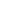 Вот и подходит к концу наше путешествие.Где мы сегодня с вами побывали? Какие задания выполняли?Сегодня на уроке:- Мы думали, решали, отвечалиИ друг другу помогали.Поработали на пять, будем дружно отдыхать.